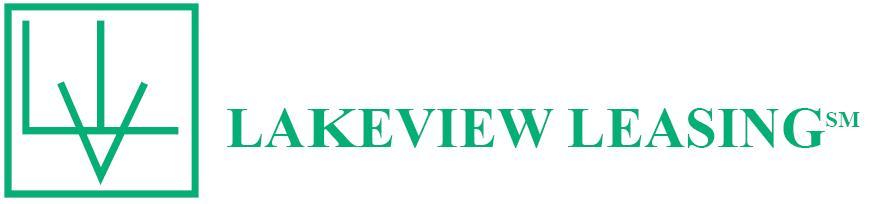 Startup Business QuestionnaireToday’s Date:_______________ Lessee Company Name:________________________________________What Education and industry related experience does/do the principal(s) of your company have that will enable your organization to succeed? Please attach resumes/explanations.How does your company differentiate itself from the competition?What are your company’s anticipated strengths and weaknesses?Most new businesses experience cash flow problems in the initial stages of operation, therefore, has your company established a contingency plan to address this possibility should your company not be profitable during the first six months?  Please provide details and a forecasted budget.Does/Do the principal(s) of your company have any other outside income to support your current lifestyle(s)? If so please provide details.Is there any additional collateral available to further secure this transaction? (i.e. free & clear equipment, real estate, CD’s, savings accounts, etc.)How much cash has/have the principal(s) of the company contributed to capitalize the business venture to date? Will additional cash be contributed?